                        Lakeshore Regional Entity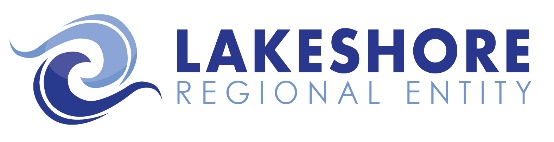 HSW Professional Staff Credentialing WSA Case ID(s): _________________________                                                         Staff Name: ________________________                                                      		CMHSP: ______________________________                                                             Provider Agency: ______________________________Date of Hire (Provide Proof): ________________________	                              Date of Termination (Provide Proof): ______________________________					***SC Assistant/Supports Broker must be 18 years of age.Qualified Intellectual Disability Professional (QIDP) - Individual with specialized training2 (including fieldwork and/or internships associated with the academic curriculum where the student works directly with persons with intellectual or developmental disabilities as part of that experience) OR one year of experience in treating or working with a person who has intellectual disability; AND is a psychologist, physician, educator with a degree in education from an accredited program, social worker, physical therapist, occupational therapist, speech-language pathologist, audiologist, behavior analyst, registered nurse, registered dietician, therapeutic recreation specialist, a licensed/limited-licensed professional counselor, OR a human services professional with at least a bachelor’s degree in a human services field.HSW Professional Staff Qualifications Review HSW Professional Staff Qualifications Review HSW Professional Staff Qualifications Review HSW Professional Staff Qualifications Review HSW Professional Staff Qualifications Review SERVICE PROVIDED (please indicate which professional staff by checking box, if applicable) Qualified Intellectual Disability Professional (Transcript needed if not Licensed) or Evidence of SupervisionCurrent License, Certification, Registration, or degreeCriminal background prior to hireCriminal background check ongoingSupports CoordinatorFamily TrainingRN/PDN  ***SC Asst  ***Supports   BrokerOccupational TherapistPhysical TherapistPsychologistSpeech Language PathologistRN/LPNOther (please specify): Dietician MD/DO (or NP/PA supervised by MD/DO)